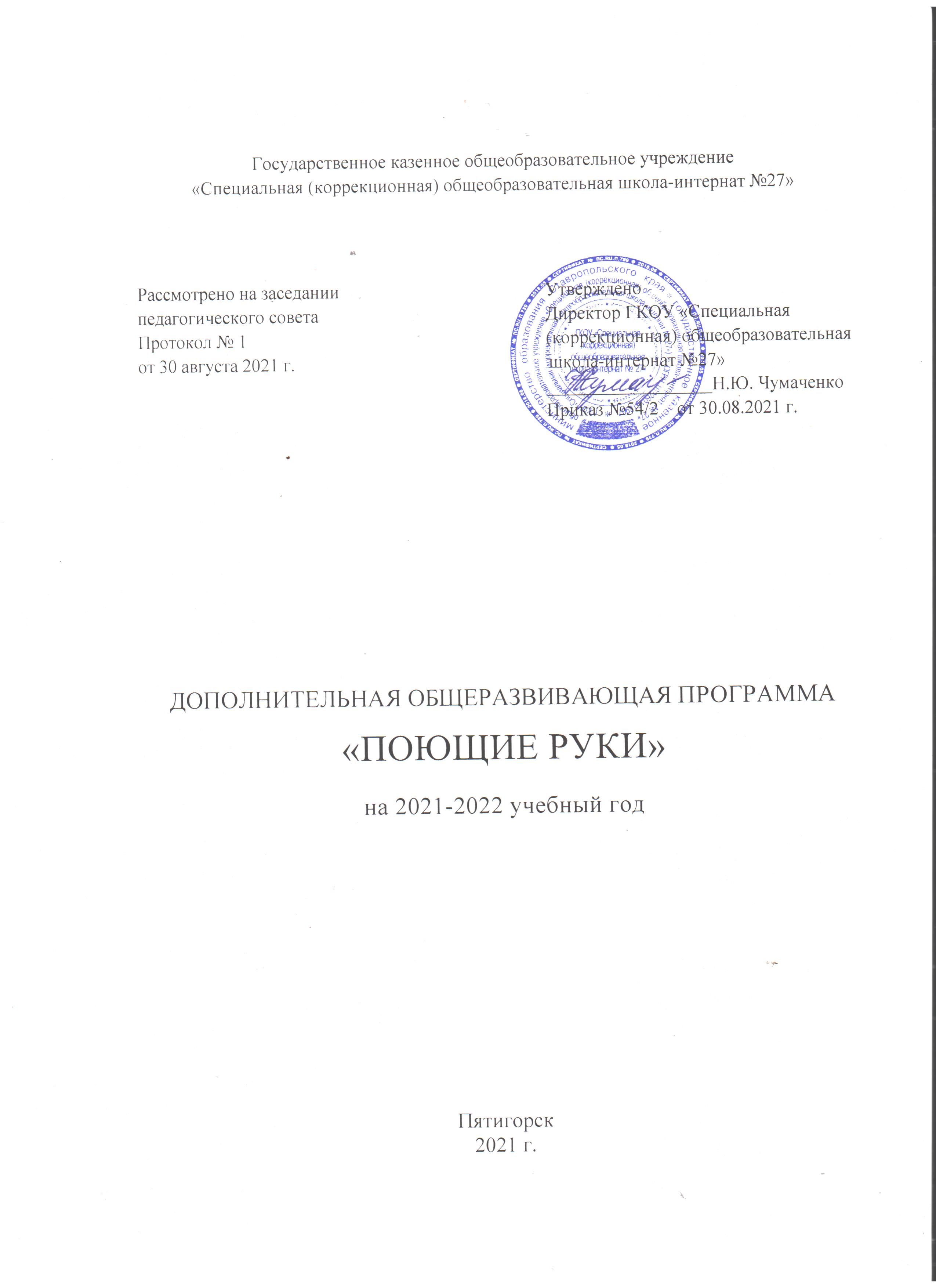 Пояснительная записка.Дополнительная общеразвивающая программа кружка жестового пения «Поющие руки» адресована обучающимся с нарушениями слуха.Программа разработана на основе:1. Закона Российской Федерации от 29 декабря 2012 г. № 273 «Об образовании в Российской Федерации».2. Федерального государственного образовательного стандарта начального общего образования обучающихся с ограниченными возможностями здоровья, утвержденного приказом Министерства образования и науки Российской Федерации от 19 декабря 2014 г. № 1598.3. Примерной адаптированной основной общеобразовательной программой основного общего образования (приказ Министерства образования и науки РФ от 17  декабря  2010 г.  №  1897  (в  ред. Приказов  Минобрнауки  России от 29.12.2014 N 1644, от 31.12.2015 N 1577));4. Федерального закона от 31 июля 2020 г. № 304-ФЗ «О внесении изменений в Федеральный закон «Об образовании в Российской Федерации» по вопросам воспитания обучающихся. Программы воспитания ГКОУ «Специальная (коррекционная) общеобразовательная школа № 27» на 2021/25 годы.Обеспечение реализации прав детей с ОВЗ на участие в программах дополнительного образования является одной из важнейших задач государственной образовательной политики. Получение детьми с ограниченными возможностями здоровья дополнительного образования в сообществе сверстников и взрослых является их неотъемлемым законодательно закреплённым правом и основополагающим условием успешной социализации. Обеспечение полноценного участия в жизни общества, эффективной самореализации в доступных видах социальной деятельности закреплено Федеральным законом Российской Федерации. Эта категория детей обладает дополнительными образовательными правами на особые педагогические подходы и специальные образовательные условия.Расширение образовательных возможностей  обучающихся детей с нарушениями слуха является наиболее продуктивным фактором социализации   в обществе. Программа дополнительного образования решает задачи реализации образовательных потребностей детей с нарушениями слуха в развитии их творческих способностей, развития их жизненных и социальных компетенций.Общая характеристика.Дополнительная общеобразовательная программа для детей с нарушениями слуха  кружка жестового пения «Поющие руки»  социально ориентирована и направлена на социальную адаптацию и интеграцию воспитанников в активный мир звуков, речи; общения посредством музыки, эмоций; художественно-эстетическое воспитание ребенка.Исследования воздействия музыки на организм человека выявили благотворное влияние музыки на различные системы организма человека: сердечно - сосудистую, дыхательную, двигательную, нервную. Очень важными были выводы о том, что положительные эмоции, полученные от общения с искусством, оказывают лечебное воздействие на психоэмоциональное напряжение, мобилизуют резервные силы, стимулируют творчество. Именно эти выводы отечественных ученых легли в основу научного обоснования использования музыки и театральной педагогики в коррекционной  работе с детьми.Актуальность  программы кружка жестового пения «Поющие руки»,  состоит в том,  что она дает возможность детям с нарушениями слуха  заниматься творчеством в качестве  равноправных участников культурной жизни общества. Занятия стимулируют любознательность, готовность пробовать свои силы в создании образа, используя внутренние ресурсы  личности, желание общаться и устанавливать дружественные отношения со своими партнерами по сцене,  проявлять свою индивидуальность, обогащение  слухового восприятия многообразием ритмико-музыкальной  выразительности.Цель программы: формирование основ духовно-нравственного воспитания обучающихся с нарушениями слуха через приобщение к музыкальной культуре как важнейшему компоненту гармоничного развития личности;  развитие слухового восприятия средствами музыки, обогащение представлений детей о звучащем мире, развитие восприятия разнообразной акустической информации – речи, неречевых звучаний, музыки;Практическое достижение данной цели возможно при решении следующих задач:*эстетическое и нравственное воспитание  учащихся средствами музыки, содействие их более полной социальной адаптации;*усиление слухового компонента в комплексном восприятии музыки и звуков речи;*расширение кругозора  учащихся с нарушениями слуха, их словарного запаса, обогащение речи  новой лексикой;*развитие творческих способностей, важнейших психических функций глухих и слабослышащих учащихся (мышления, воображения, памяти, внимания, наблюдательности и сообразительности);*развитие эмоциональной сферы детей;*обогащение музыкальных впечатлений учащихся с нарушениями слуха в процессе их знакомства с разнообразными музыкально-песенными произведениями;*воспитание музыкального вкуса учащихся, оценочного отношения к прослушанным произведениям, к собственной музыкально - исполнительской деятельности;*формирование тактичного поведения, уважительного отношения к  окружающим;*развитие умения работать в коллективе и ставить интересы коллектива выше своих, развитие личностных характеристик.Отличительные особенности программы кружка жестового пения «Поющие руки» в том, что учебно-тематический план  строится:-в зависимости от знаменательных дат, которые отмечаются школой, городом, страной;-от конкурсов, которые объявляются в течение учебного года;-интеграция с другими образовательными областями и видами искусства: «Музыкально-ритмические занятия», «Фронтальные занятия по развитию слухового восприятия и техника речи», «Хореография», «Театр. Актерское мастерство»;-приоритетность индивидуального подхода;-вариативный подход (переход от одного этапа программы к другому, не придерживаясь четкой последовательности).В основе реализации программы дополнительного образования, как и всего образовательного процесса в специальной школе, лежат общепедагогические, современные, а также специальные технологии: технология системно-деятельностного подхода, дифференцированный подход, личностно-ориентированные технологии, информационно- коммуникативные технологии, здоровьесберегающие, модульные технологии, артпедагогика.Используются специальные методы: коммуникативный, аналитико – синтетический; максимальное использование остаточного слуха.Место учебного предмета.Программа ориентирована на детей школы-интерната и желающих  исполнять  песни жестами.Программа рассчитана на 1 год обучения.Занятия проводятся в следующих формах:- индивидуальных, групповых, коллективных.Занятия кружка жестового пения проводятся  6 ч. в неделю (4ч. групповые и индивидуальные занятия; практические и репетиционные занятия;  2 ч. индивидуальные занятия (чтецы), методической   работы над репертуаром).В 2021 – 2022 учебном году занятий:В 1 четверти  – 48  ч. (8  рабочих недель).Во 2 четверти -  48 ч. (8 рабочих недель).В 3 четверти – 60 ч. (10 рабочих недель).В 4 четверти – 48 ч. (8 рабочих недель).Ценностные ориентиры.В основу программы внеурочной деятельности  художественно – эстетического направления  кружка жестового пения «Поющие руки»  положены идеи и положения Федерального государственного образовательного стандарта начального общего образования для детей с нарушениями слуха и Концепции духовно-нравственного развития и воспитания личности гражданина России.Занятия жестовым пением способствуют личностному развитию обучающихся, приобщению к музыкальной культуре (народному и профессиональному музыкальному творчеству), формированию более целостной картины мира, воспитанию патриотических чувств, толерантных взаимоотношений, расширению кругозора, активизации познавательных возможностей, реализации творческого потенциала, желания и умений участвовать в художественной деятельности, связанной с музыкой. Это имеет важное  значение для приобщения  детей с нарушениями слуха к социуму, их интеграции в обществе.Программа кружка обеспечивает достижение обучающимися определенных личностных, метапредметных и предметных результатов.Личностные результаты:* осознание значимости развития слухового восприятия музыкальными средствами для социализации и значимости музыки в жизни;* формирование способности адекватно судить о причинах своего успеха или неуспеха в учении; с пониманием относиться к замечаниям со стороны взрослого; умение видеть свои достоинства и недостатки, уважать себя и верить в успех;* формирование мотивации учебной деятельности, стремления занимать активную позицию в коллективе (желание принимать участие в праздничных мероприятиях);* овладение начальными навыками адаптации в динамично изменяющемся и развивающемся мире через развитие коммуникативной сферы неслышащих учащихся;* развитие уважительного отношения к иному мнению, недостаткам окружающих; развитие навыков сотрудничества со взрослыми и сверстниками в разных социальных ситуациях, умения не создавать конфликтов и находить выходы из спорных ситуаций*развитие эстетического взгляда на мир, духовно – нравственных и этических чувств, эмоционального отношения к искусству;*развитие мотивов овладения устной речью, достижения высоких результатов в области ее восприятия и воспроизведения, активной устной коммуникации.Метапредметные результаты:* осознание общности различных видов искусств;*развитие способности адекватно использовать остаточный слух для ритмичного эмоционального движения под музыку, а так же контроля собственной речи и речи товарища в ходе всего учебно- воспитательного процесса;*способность пользоваться речью при решении коммуникативных и познавательных задач в различных видах деятельности;*готовность к планированию, контролю и оценке собственных действий, понимание их успешности, причин не успешности, коррекции собственных действий;*реализация сформированных умений и навыков в устной коммуникации во внеурочное и внешкольное время при общении с разными людьми.Предметные результаты:*расширение объёма воспринимаемых неречевых звучаний и музыки;*наличие умения на максимальном (индивидуально для каждого ученика) расстоянии уверенно реагировать на музыку и речевые сигналы с различением их на слух;*различение на слух длительности, краткости, степени интенсивности, тембра и высоты звучаний музыки;*формирование фонетически внятной, членораздельной, выразительной устной речи; соблюдение в речи словесного и логического ударений, правильной интонации, темпа и слитности, основных правил орфоэпии;*знание имен известных композиторов и исполнителей, названий произведений, танцев, песен, музыкальных инструментов и др.*развитие эмоционального восприятия музыки (в исполнении учителя, аудиозаписи и видеозаписи), умения в словесной форме определять ее характер, понимание выразительной и изобразительной функций музыки;*освоение грамотной жестовой речи, жестового словарного запаса и грамматических средств для выражения мыслей и чувств в процессе речевого общения и исполнение жестовых песен:*владение тематической и терминологической лексикой, связанной с музыкально –театрализованной деятельностью, в том числе, ее восприятием и достаточно внятным и естественным воспроизведением при реализации произносительных возможностей;*формирование представления о роли музыки в жизни человека, в его духовно-нравственном развитии;*формирование общего представления о музыкальной картине мира;*формирование основ музыкальной культуры, в том числе на материале музыкальной культуры родного края, развитие художественного вкуса и интереса к музыкальному искусству;*формирование устойчивого интереса к музыкально-творческой деятельности;В содержание работы по программе кружка входит:Слушание музыки. Восприятия музыки на основе сохранных анализаторов и развивающегося слухового восприятия (т.е. на полисенсорной основе).           Обучение восприятию музыки, как самостоятельному виду деятельности включает формирование сенсорной основы восприятия музыки(обучению различению, узнаванию и распознаванию на слух основных свойств музыкальных звуков- высоты, силы, длительности, тембра в различных их сочетаниях), развитие навыков слушательской культуры (обучения внимательному слушанию музыкальных произведений, проведению  анализа музыки - определение характера, доступных средств музыкальной выразительности, различение и узнавание на слух неоднократно прослушанных музыкальных произведений, высказыванию отношения к прослушанному). Музыкально – пластическое движение. Развитие двигательных навыков, формирование хорошей осанки. Эмоциональное, выразительное правильное и ритмичное выполнение под музыку движений.  Развитие музыкально – пластической импровизации.Декламация песен под музыку. Обучение декламации песен под музыку, совершенствование произносительных навыков, развитие проникновения в эмоциональное содержание песни, выразительное ее исполнение. Эмоциональная, выразительная и внятная декламация песен под музыкальное сопровождение. Точное воспроизведение ритмического рисунка мелодии, ее темпа, динамических оттенков, характера звуковедения (плавно, отрывисто), соответствующей манере исполнения (легко, более твердо и др.).Инсценирование (драматизация). Участие в театрализованных формах музыкально–творческой деятельности: музыкальные игры, инсценирвоание песен, игры–драматизации. Выражение образного содержания музыкально – художественных произведений с помощью средств выразительности различных искусств, прежде всего, с помощью музыкально-пластической и речевой деятельности.Формирование грамотной жестовой речи, приобщение к культуре жестовой речи. На занятии решаются образовательные, воспитательные, коррекционно-развивающие задачи. Образовательные задачи: обогащение словаря тематическими понятиями, обучение грамотным жестовым обозначениям, умение осмысливать слово в контексте, учить соотносить жест с артикуляцией. Воспитательные задачи осуществляются через перевод песенных текстов, формирование основы мировоззрения, правильное отношение к окружающему миру, а также самостоятельность и активность ученика. В коррекционно-развивающие задачи на фоне развития внимания, памяти, мышления включаются развитие чувства ритма, пластичности, сдержанности жестов, навыка чтения с губ.Перевод словесной речи на язык жестов является очень сложным процессом, так как многозначность и обобщенность слова с одной стороны и конкретность жеста с другой осложняют перевод.Грамотная жестовая речь помогает обогатить словарь неслышащего школьника, овладеть устной речью; правильно излагать свои мысли, овладеть большим количеством знаний на уроках и во внеурочное время;способствует повышению эффективности межличностного общения и развитию творческих способностей неслышащих школьников при исполнении жестовых песен и постановке жестовых театрализованных представлений.Выбор репертуара. Вся музыкально-жестовая работа проводится на доступном учащимся материале с учетом их  индивидуальных качеств и возрастных различий. В задачи педагога входит развитие творческой индивидуальности каждого ученика, культуры исполнения, высокого художественного вкуса.Песенный репертуар подбирается с учетом традиционных дней, тематических праздников и других мероприятий по совместному плану воспитательной направленности учреждения  образования.Подбор программного репертуара осуществляется по следующим принципам:художественная ценность;доступность музыкального и литературного текста;разнообразие жанров и стилей;логика компоновки будущей концертной программы;соответствие индивидуальным качествам обучающегося, его имиджу и возрасту.Тематическое планирование.Ожидаемые результаты.К концу обучения у воспитанников:- расширятся возможности различать на слух музыку разного эмоционального содержания;- сформируется умение красиво и артистично исполнять жестовую песню со сцены;-умение выбрать сценический образ для исполнения песни;- активизируются поиски возможностей к самовыражению;- сформируются начальные представления о выдающихся ценностях культуры мира, появятся знания о музыке и жанрах в искусстве;- разовьется творческая активность, образное мышление и культурачувств;- расширится кругозор, и обогатиться словарный запас;- разовьются навыки публичного выступления и выразительногожестового пения;- разовьется умение взаимодействовать в коллективе и определятьсвое местоположение на сцене;- закрепятся знания о правилах этикета в общественных местах иследование правилам поведения;-станут: социально адаптированной личностью через учебно-воспитательный процесс занятий музыкой, нацеленной на формирование духовно-нравственных принципов.Итак, «жизнь с музыкой»  помогает глухим и слабослышащим детям:Овладевать внятной и эмоционально окрашенной устной речью.Развивать у них музыкальный и речевой слух. Приобщать к культуре своего народа. Содействует становлению творческой личности.Значительно облегчает преодоление барьеров при вхождении в социум.Система контроля и оценки результатов освоения программы.Оценка качества реализации достижение результатов по АДОП обеспечивается за счет способности обучающихся решать учебно-познавательные и учебно-практические задачи по материалам программы , личностный рост каждого ребенка, его творческих способностей, усвоение музыкального материала, воспитание и развитие навыков творческой, самостоятельной работы, развитие умения творчески реализоваться на сцене, формирование эстетического вкуса  путём диагностики текущих, промежуточных и итоговых учебных достижений. Оценка достижения результатов ведётся по безотметочной системе.Основным инструментом оценки являются  организации выступлений различного уровня: *школьные концерты различных тематических направлений; *отчетный концерт;*участие в региональных инклюзивных  концертах «Вдохновение»;*городской фестиваль художественного творчества детей «Счастливое детство»;*краевые  конкурсы-фестивали художественного творчества детей с ОВЗ;*Всероссийский фестиваль детского творчества детей с ОВЗ «Как взмах крыла»;*Международный конкурс талантов народного творчества «Пятигорск зажигает звезды».Критериями оценки результата могут считаться наградные документы: дипломы, сертификаты, благодарственные письма, грамоты; фото- и видеоматериалы.Учебно-методическое и материально-техническое обеспечение дополнительной образовательной программы.Специальный кабинет, сценическая и репетиционная площадка в актовом зале.    	 Мультимедийная аппаратура.    	 Аудио, видео материалы музыкальных произведений.     	Звукоусиливающая аппаратура индивидуального пользования.Методическая литература.Гейльман И.Ф. Знакомьтесь: ручная речь. – М.: Загрей, 2001 г.Горшкова Е.В. От жеста к танцу (методика, репертуар). – М.: Гном и Д, 2002 Игнатенко А.А. Сборник упражнений и текстов по жестовой речи. Санкт-Петербург 2000 г.Игнатенко А.А. Программа курса «Специфические средства общения глухих». С-Пб., 2000.Медведева Е.А. Музыкальное воспитание детей с проблемами в развитии и коррекционная ритмика. Москва, 2002 г.Методика развития слухового восприятия у детей с нарушениями слуха.Л.П. Назарова. М. «Владос», 2001г.Методика музыкально-ритмических занятий с детьми, имеющими нарушения слуха. Е.З.Яхнина. М. «Владос», 2003г.    	 Интернет-ресурсы:Мультимедийная программа «Учимся понимать музыку»http://muzuchitel.ru/  Музыкально-образовательный портал. http://bukashka.org/index.php/home/singing/musikshool - Музыкальная грамота для детей.Детям о музыке – http://www.muz-urok.ru/Искусство слышать – http://iskusstvo.my1.ru/Классическая музыка – http://classic.ruМузыка и я - http://musicandi.ru/№Название раздела        Количество часов        Количество часов        Количество часов№Название разделавсеготеорияпрактика1.Введение в программу.Жанры искусства. Искусство жестового пения.6ч.6ч.2.Слушание музыки.Восприятие детской, классической и современной музыки. Жанры музыки. Определение характера и средств музыкальной выразительности.18ч.4ч.14ч.3.Культура и техника речи.Произнесение речевого материала внятно, достаточно естественно и выразительно, голосом нормальной высоты, силы и тембра, в нормальном темпе, передача в речи различных эмоциональных оттенков.20ч.2ч.18ч.4.Система коммуникативной деятельности людей с нарушением слуха. Культура жестовой речи. Проблема речевых средств перевода. Анализ особенностей использования речевых средств и жестового перевода. Основные факторы эффективности коммуникации при использовании жестового перевода.Мимика человека и ее особенности.Грамотная жестовая речь.Жестовое пение. Анализ словесного текста и содержания.Осуществляется подборка синонимов и эпитетов  к словам песен, жесты. Отрабатывается выразительность, точность, образность жестов, их осмысленность и синхронность с проговариванием, лицевая мимика и ритмичность телодвижений.Пластика рук. 28ч.8ч.20ч.5.Сценическая культура. Сценический имидж. Внешний облик, походка, костюм, макияж, прическа. Культура поведения на сцене. Правила поведения в обществе, в коллективе, на сцене, за кулисами. Движение на сцене.Наработка сценического опыта (цепочка: страх – интерес – комфорт – кураж при выходе на сцену). Импровизация сценического движения. 16ч.6ч.10ч.6.Работа над репертуаром.  Формирование понимания значения средств музыкально-жестовой выразительности в достижении художественных результатов. Ритмопластика.16ч.4ч.12ч.7.Репетиционная постановочная работа над жестовыми песнями. 40ч.40ч.8.Концерты, конкурсы, фестивали, экскурсии, творческие встречи. 10ч.10ч.9.Индивидуальные занятия. Дифференцированный, личностно-ориентированный подход. 34ч.34ч.10.Методическая работа.  Подбор репертуара.16ч.16ч.Итого204ч.30ч.174ч.